Obowiązuje od: 25-02-2022TABLICA GRA LICZBOWANumer katalogowy: 77903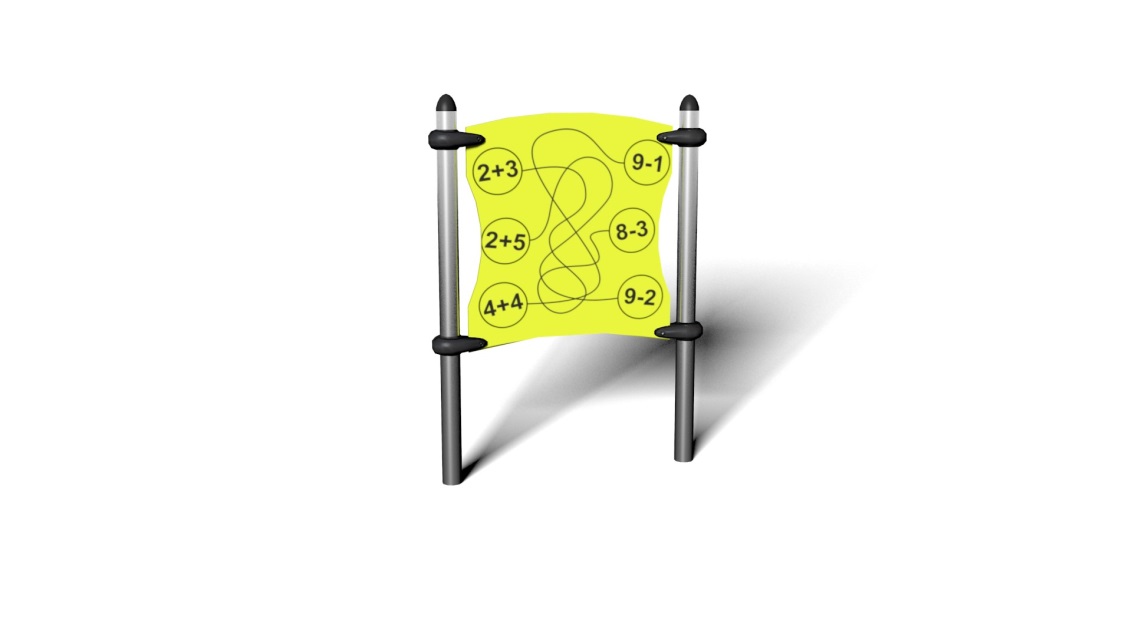 Maksymalna wysokość swobodnego upadku:Nie dotyczyWymiary urządzenia(dł. x szer. x wys.) 0,88 x 0,11 x 1,23 m Wymiary powierzchni zderzenia (dł. x szer.)Nie dotyczyPole powierzchni zderzenia Nie dotyczyWymiary urządzeniaWymiary powierzchni zderzeniaWymiary powierzchni zderzeniaDopuszczalna nawierzchnia amortyzującaBrak szczegółowych wymagańNawierzchnia amortyzująca powinna być wykonana na całej powierzchni zderzenia.Nawierzchnię sypką należy wykonać tak, aby jej grubość była o 100mm większa niż wartość minimalna podana powyżej.Opis technicznyKonstrukcja urządzenia wykonana z rury nierdzewnej Ø60,3x2mm,Elementy powierzchniowe wykonane z płyty HPL o grubości minimum 6mm,W komplecie znajdują się fundamenty wykonane z betonu C25/30, ułatwiające montaż.